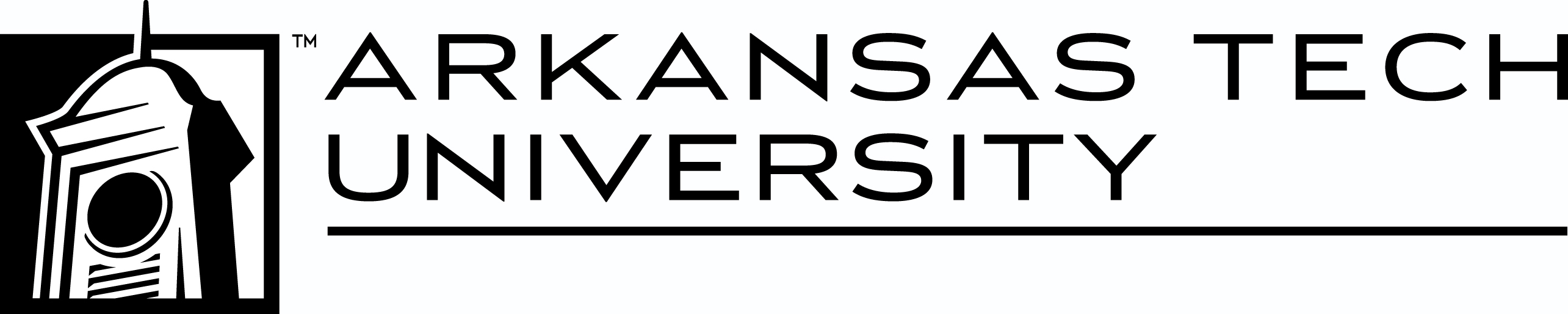 REQUEST FOR COURSE DELETIONDepartment Initiating Proposal	Date TitleSignatureDateDepartment HeadDeanAssessment RegistrarGraduate Dean (Graduate Proposals Only)Vice President for Academic AffairsCommitteeApproval DateGeneral Education Committee (Undergraduate Proposals Only)Teacher Education Committee (Graduate or Undergraduate Proposals)Curriculum Committee (Undergraduate Proposals Only)Faculty Senate (Undergraduate Proposals Only)Graduate Council (Graduate Proposals Only)Course Subject: (e.g., ACCT, ENGL)Course Number: (e.g., 1003)Official Catalog Title: Official Catalog Title: Is this course cross-listed with another existing course? If so, list course subject and number.Will the cross-listed course be deleted?      (NOTE: If major or minor course, you must complete the Request for Program Change form to delete course from program.)Answer the following Assessment questions:If this course is mandated by an accrediting or certifying agency, include the directive. If not, state not applicable.If this course was required for the major or minor, complete the following.How will program level learning outcome(s) previously addressed by this course now be addressed?What is the rationale for deleting this course? What evidence supports this action?If this course will affect other departments, a Departmental Support Form for each affected department must be attached.  The form is located on the Curriculum forms web page at http://www.atu.edu/registrar/curriculum_forms.php. NOTE: This deletion will be effective at the end of the spring term of the current catalog year. 